Department of Communication, CLASS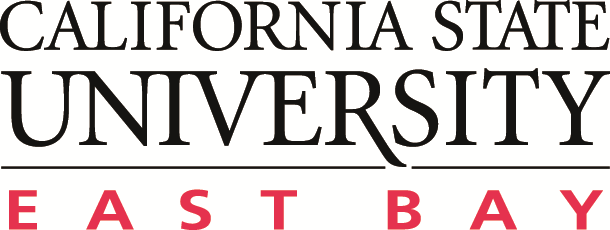 ASSESSMENT PLAN: M.A. in CommunicationUpdated Date:  Winter, 2014, By Dr. Terry L. WestPROGRAM MISSIONCSUEB Missions, Commitments, and ILOs, 2012Students who complete the Master of Arts degree in Communication will gain understanding and expertise in media studies, organizational and interpersonal communication. By enabling them to critically analyze and improve spoken and written messages, the program prepares students to play valuable roles in business, industry, government, and education; to pursue doctoral study; and to communicate effectively in day-to-day life.The study of Communication includes theories and critical methods of rhetoric and communication, as well as critical analysis of messages as they occur within and across public, interpersonal, and organizational contexts, and across disciplines. The department focuses upon relating theory to practice in ways that recognize and explore the profound influences of ethics and cultural experience on how we communicate. Cal State East Bay's Communication program is widely and highly regarded for its excellence in preparing business, government, teaching professionals, and Ph.D. students.PROGRAM STUDENT LEARNING OUTCOMES (SLOs)PROGRAM STUDENT LEARNING OUTCOMES (SLOs)Students graduating with a B.A. in Communication will be able to: Students graduating with a B.A. in Communication will be able to: SLO 1Engage critical and creative thinking toward a convergent praxis of theory and applications relevant to tensions, transitions, and transformation in the communication discipline.SLO 2Develop a program of original research adding to the discovery of knowledge, theory and practical applications toward issues in the communication discipline.SLO 3Demonstrate results of original research development in the communication discipline through presentation in written, oral, and mediated formats.SLO 4Develop critical and cultural perspectives toward the role of the communication discipline in promoting equity, social justice, and solutions to complex problems in various communities.Year 1: 2013-2014Which SLO(s) to assessWhich SLO(s) to assessPilot study for SLO #1: Engage critical and creative thinking toward a convergent praxis of theory and applications relevant to tensions, transitions, and transformation in the communication discipline.Pilot study for SLO #1: Engage critical and creative thinking toward a convergent praxis of theory and applications relevant to tensions, transitions, and transformation in the communication discipline.Assessment indicatorsAssessment indicatorsMultiple indicators short essays, seminar presentations, a major paper, and major examinations (midterms/final exams).Multiple indicators short essays, seminar presentations, a major paper, and major examinations (midterms/final exams).Sample (courses/# of students)Sample (courses/# of students)COMM 6400 Seminar in Rhetorical Studies; 15-20 studentsCOMM 6400 Seminar in Rhetorical Studies; 15-20 studentsTime (which quarter(s))Time (which quarter(s))Spring 2014Spring 2014Responsible person(s)Responsible person(s)Dr. Terry L. WestDr. Terry L. WestWays of reporting (how, to who)Ways of reporting (how, to who)Dr. West to Dr. Gale Young, Department Chair, and Dr. Grant Kien, Graduate CoordinatorDr. West to Dr. Gale Young, Department Chair, and Dr. Grant Kien, Graduate CoordinatorWays of closing the loopWays of closing the loopAssessment Report by Dr. West; Department Strategy Meeting(s); Faculty training in curriculum mapping; curriculum revisionsAssessment Report by Dr. West; Department Strategy Meeting(s); Faculty training in curriculum mapping; curriculum revisionsYear 2: 2014-2015Which SLO(s) to assessWhich SLO(s) to assessFull Assessment of SLO #1: Engage critical and creative thinking toward a convergent praxis of theory and applications relevant to tensions, transitions, and transformation in the communication discipline.Full Assessment of SLO #1: Engage critical and creative thinking toward a convergent praxis of theory and applications relevant to tensions, transitions, and transformation in the communication discipline.Assessment indicatorsAssessment indicatorsMultiple indicators short essays, seminar presentations, a major paper, and major examinations (midterms/final exams).Multiple indicators short essays, seminar presentations, a major paper, and major examinations (midterms/final exams).Sample (courses/# of students)Sample (courses/# of students)COMM 6010 (approx 20); 6899,6910,6901 (numbers vary)COMM 6010 (approx 20); 6899,6910,6901 (numbers vary)Time (which quarter(s))Time (which quarter(s))Fall 2014, Winter 2015Fall 2014, Winter 2015Responsible person(s)Responsible person(s)Department Assessment Coordinator from assigned faculty to be determined.Department Assessment Coordinator from assigned faculty to be determined.Ways of reporting (how, to who)Ways of reporting (how, to who)Assessment Coordinator to Dr. Gale Young, Department Chair, and Dr. Grant Kien, Graduate Coordinator.Assessment Coordinator to Dr. Gale Young, Department Chair, and Dr. Grant Kien, Graduate Coordinator.Ways of closing the loopWays of closing the loopAssessment Report by Coordinator; Department Strategy Meeting(s); Faculty training in curriculum mapping; curriculum revisionsAssessment Report by Coordinator; Department Strategy Meeting(s); Faculty training in curriculum mapping; curriculum revisionsYear 3: 2015-2016Which SLO(s) to assessWhich SLO(s) to assessSLO #2: Develop a program of original research adding to the discovery of knowledge, theory and practical applications toward issues in the communication discipline.SLO #2: Develop a program of original research adding to the discovery of knowledge, theory and practical applications toward issues in the communication discipline.Assessment indicatorsAssessment indicatorsMultiple indicators short essays, seminar presentations, a major paper, and major examinations (midterms/final exams).Multiple indicators short essays, seminar presentations, a major paper, and major examinations (midterms/final exams).Sample (courses/# of students)Sample (courses/# of students)COMM 6000, 6040, 6050, 6400 (approx 25 total students)COMM 6000, 6040, 6050, 6400 (approx 25 total students)Time (which quarter(s))Time (which quarter(s))Fall 2015 through Winter 2016Fall 2015 through Winter 2016Responsible person(s)Responsible person(s)Department Assessment Coordinator from assigned faculty to be determined.Department Assessment Coordinator from assigned faculty to be determined.Ways of reporting (how, to who)Ways of reporting (how, to who)Assessment Coordinator to Department Chair, and Dr. Grant Kien, Graduate Coordinator.Assessment Coordinator to Department Chair, and Dr. Grant Kien, Graduate Coordinator.Ways of closing the loopWays of closing the loopAssessment Report by Coordinator; Department Strategy Meeting(s); Faculty training in curriculum mapping; curriculum revisionsAssessment Report by Coordinator; Department Strategy Meeting(s); Faculty training in curriculum mapping; curriculum revisionsYear 4: 2016-2017Which SLO(s) to assessWhich SLO(s) to assessSLO #3: Demonstrate results of original research development in the communication discipline through presentation in written, oral, and mediated formats.SLO #3: Demonstrate results of original research development in the communication discipline through presentation in written, oral, and mediated formats.Assessment indicatorsAssessment indicatorsMultiple indicators short essays, seminar presentations, a major paper, and major examinations (midterms/final exams). Multiple indicators short essays, seminar presentations, a major paper, and major examinations (midterms/final exams). Sample (courses/# of students)Sample (courses/# of students)Approx 20-25 students selected from COMM 6020, 6040, 6050, 6300, 6400, 6600, and capstone courses dependent upon course offeringsApprox 20-25 students selected from COMM 6020, 6040, 6050, 6300, 6400, 6600, and capstone courses dependent upon course offeringsTime (which quarter(s))Time (which quarter(s))Fall 2016 through Winter 2017Fall 2016 through Winter 2017Responsible person(s)Responsible person(s)Department Assessment Coordinator from assigned faculty to be determined.Department Assessment Coordinator from assigned faculty to be determined.Ways of reporting (how, to who)Ways of reporting (how, to who)Assessment Coordinator to Department Chair, and Dr. Grant Kien, Graduate Coordinator.Assessment Coordinator to Department Chair, and Dr. Grant Kien, Graduate Coordinator.Ways of closing the loopWays of closing the loopAssessment Report by Coordinator; Department Strategy Meeting(s); Faculty training in curriculum mapping; curriculum revisionsAssessment Report by Coordinator; Department Strategy Meeting(s); Faculty training in curriculum mapping; curriculum revisionsYear 5: 2017-2018Which SLO(s) to assessWhich SLO(s) to assessSLO #4: Develop critical and cultural perspectives toward the role of the communication discipline in promoting equity, social justice, and solutions to complex problems in various communities.SLO #4: Develop critical and cultural perspectives toward the role of the communication discipline in promoting equity, social justice, and solutions to complex problems in various communities.Assessment indicatorsAssessment indicatorsMultiple indicators short essays, seminar presentations, a major paper, and major examinations (midterms/final exams). Multiple indicators short essays, seminar presentations, a major paper, and major examinations (midterms/final exams). Sample (courses/# of students)Sample (courses/# of students)Approx 20-25 students selected from COMM 6010, 6020, 6300, 6400, 6450, 6550, 6551 and capstone courses dependent upon course offeringsApprox 20-25 students selected from COMM 6010, 6020, 6300, 6400, 6450, 6550, 6551 and capstone courses dependent upon course offeringsTime (which quarter(s))Time (which quarter(s))Fall 2017 through Winter 2018Fall 2017 through Winter 2018Responsible person(s)Responsible person(s)Department Assessment Coordinator from assigned faculty to be determined.Department Assessment Coordinator from assigned faculty to be determined.Ways of reporting (how, to who)Ways of reporting (how, to who)Assessment Coordinator to Department Chair, and Dr. Grant Kien, Graduate Coordinator.Assessment Coordinator to Department Chair, and Dr. Grant Kien, Graduate Coordinator.Ways of closing the loopWays of closing the loopAssessment Report by Coordinator; Department Strategy Meeting(s); Faculty training in curriculum mapping; curriculum revisionsAssessment Report by Coordinator; Department Strategy Meeting(s); Faculty training in curriculum mapping; curriculum revisions